Fiche définitive pré-stage 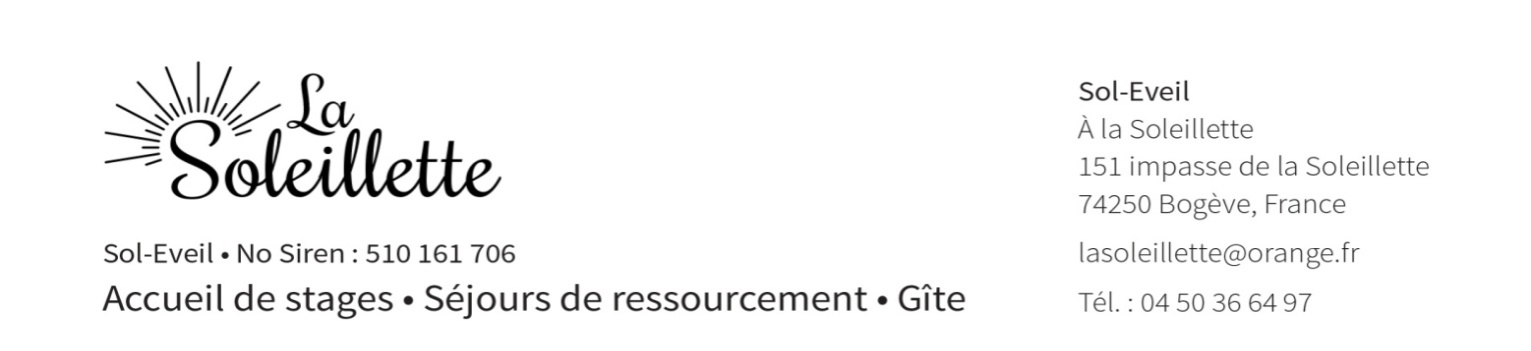 à remplir et envoyer par courriel au plus tard 7 jours avant l’arrivée du groupe ou à remplacer par le document « description des chambres » rempli et signéNotre groupe arrivera le _______     ____________à partir de _____     _______heures et le nombre final de personnes au total est de :___     ___________. Date :___________________________		Signature :_____________________________En chambres à 2 lits Occupant 1Occupant 2Occupant 2Occupant 2Nombre de personnes en ch. à 2 lits :      Inscrire le nom complet des participants souhaitant une chambre double. Inscrire (D) à côté du nom s’il souhaite que la Soleillette lui fournisse la literie.Inscrire les participants côte à côte s’ils ont exprimé le souhait de partager une chambre. Les inscrire l’un derrière l’autre si cette information n’est pas connue.Indiquez (A) si la personne est animateur ou (O) si c’est l’organisateur. Indiquez (C) s’il s’agit d’un couple à mettre dans un lit double.Inscrire le nom complet des participants souhaitant une chambre double. Inscrire (D) à côté du nom s’il souhaite que la Soleillette lui fournisse la literie.Inscrire les participants côte à côte s’ils ont exprimé le souhait de partager une chambre. Les inscrire l’un derrière l’autre si cette information n’est pas connue.Indiquez (A) si la personne est animateur ou (O) si c’est l’organisateur. Indiquez (C) s’il s’agit d’un couple à mettre dans un lit double.Inscrire le nom complet des participants souhaitant une chambre double. Inscrire (D) à côté du nom s’il souhaite que la Soleillette lui fournisse la literie.Inscrire les participants côte à côte s’ils ont exprimé le souhait de partager une chambre. Les inscrire l’un derrière l’autre si cette information n’est pas connue.Indiquez (A) si la personne est animateur ou (O) si c’est l’organisateur. Indiquez (C) s’il s’agit d’un couple à mettre dans un lit double.Inscrire le nom complet des participants souhaitant une chambre double. Inscrire (D) à côté du nom s’il souhaite que la Soleillette lui fournisse la literie.Inscrire les participants côte à côte s’ils ont exprimé le souhait de partager une chambre. Les inscrire l’un derrière l’autre si cette information n’est pas connue.Indiquez (A) si la personne est animateur ou (O) si c’est l’organisateur. Indiquez (C) s’il s’agit d’un couple à mettre dans un lit double.Inscrire le nom complet des participants souhaitant une chambre double. Inscrire (D) à côté du nom s’il souhaite que la Soleillette lui fournisse la literie.Inscrire les participants côte à côte s’ils ont exprimé le souhait de partager une chambre. Les inscrire l’un derrière l’autre si cette information n’est pas connue.Indiquez (A) si la personne est animateur ou (O) si c’est l’organisateur. Indiquez (C) s’il s’agit d’un couple à mettre dans un lit double.Inscrire le nom complet des participants souhaitant une chambre double. Inscrire (D) à côté du nom s’il souhaite que la Soleillette lui fournisse la literie.Inscrire les participants côte à côte s’ils ont exprimé le souhait de partager une chambre. Les inscrire l’un derrière l’autre si cette information n’est pas connue.Indiquez (A) si la personne est animateur ou (O) si c’est l’organisateur. Indiquez (C) s’il s’agit d’un couple à mettre dans un lit double.Inscrire le nom complet des participants souhaitant une chambre double. Inscrire (D) à côté du nom s’il souhaite que la Soleillette lui fournisse la literie.Inscrire les participants côte à côte s’ils ont exprimé le souhait de partager une chambre. Les inscrire l’un derrière l’autre si cette information n’est pas connue.Indiquez (A) si la personne est animateur ou (O) si c’est l’organisateur. Indiquez (C) s’il s’agit d’un couple à mettre dans un lit double.Inscrire le nom complet des participants souhaitant une chambre double. Inscrire (D) à côté du nom s’il souhaite que la Soleillette lui fournisse la literie.Inscrire les participants côte à côte s’ils ont exprimé le souhait de partager une chambre. Les inscrire l’un derrière l’autre si cette information n’est pas connue.Indiquez (A) si la personne est animateur ou (O) si c’est l’organisateur. Indiquez (C) s’il s’agit d’un couple à mettre dans un lit double.Inscrire le nom complet des participants souhaitant une chambre double. Inscrire (D) à côté du nom s’il souhaite que la Soleillette lui fournisse la literie.Inscrire les participants côte à côte s’ils ont exprimé le souhait de partager une chambre. Les inscrire l’un derrière l’autre si cette information n’est pas connue.Indiquez (A) si la personne est animateur ou (O) si c’est l’organisateur. Indiquez (C) s’il s’agit d’un couple à mettre dans un lit double.Inscrire le nom complet des participants souhaitant une chambre double. Inscrire (D) à côté du nom s’il souhaite que la Soleillette lui fournisse la literie.Inscrire les participants côte à côte s’ils ont exprimé le souhait de partager une chambre. Les inscrire l’un derrière l’autre si cette information n’est pas connue.Indiquez (A) si la personne est animateur ou (O) si c’est l’organisateur. Indiquez (C) s’il s’agit d’un couple à mettre dans un lit double.Inscrire le nom complet des participants souhaitant une chambre double. Inscrire (D) à côté du nom s’il souhaite que la Soleillette lui fournisse la literie.Inscrire les participants côte à côte s’ils ont exprimé le souhait de partager une chambre. Les inscrire l’un derrière l’autre si cette information n’est pas connue.Indiquez (A) si la personne est animateur ou (O) si c’est l’organisateur. Indiquez (C) s’il s’agit d’un couple à mettre dans un lit double.Inscrire le nom complet des participants souhaitant une chambre double. Inscrire (D) à côté du nom s’il souhaite que la Soleillette lui fournisse la literie.Inscrire les participants côte à côte s’ils ont exprimé le souhait de partager une chambre. Les inscrire l’un derrière l’autre si cette information n’est pas connue.Indiquez (A) si la personne est animateur ou (O) si c’est l’organisateur. Indiquez (C) s’il s’agit d’un couple à mettre dans un lit double.Inscrire le nom complet des participants souhaitant une chambre double. Inscrire (D) à côté du nom s’il souhaite que la Soleillette lui fournisse la literie.Inscrire les participants côte à côte s’ils ont exprimé le souhait de partager une chambre. Les inscrire l’un derrière l’autre si cette information n’est pas connue.Indiquez (A) si la personne est animateur ou (O) si c’est l’organisateur. Indiquez (C) s’il s’agit d’un couple à mettre dans un lit double.En chambres individuelles OccupantOccupantOccupantOccupantNombre de personnes en ch. Indiv. :     Inscrire (D) à côté du nom s’il souhaite que la Soleillette lui fournisse la literie.Indiquez (A) si la personne est un animateur ou (O) si c’est l’organisateurInscrire (D) à côté du nom s’il souhaite que la Soleillette lui fournisse la literie.Indiquez (A) si la personne est un animateur ou (O) si c’est l’organisateurInscrire (D) à côté du nom s’il souhaite que la Soleillette lui fournisse la literie.Indiquez (A) si la personne est un animateur ou (O) si c’est l’organisateurInscrire (D) à côté du nom s’il souhaite que la Soleillette lui fournisse la literie.Indiquez (A) si la personne est un animateur ou (O) si c’est l’organisateurInscrire (D) à côté du nom s’il souhaite que la Soleillette lui fournisse la literie.Indiquez (A) si la personne est un animateur ou (O) si c’est l’organisateurInscrire (D) à côté du nom s’il souhaite que la Soleillette lui fournisse la literie.Indiquez (A) si la personne est un animateur ou (O) si c’est l’organisateurInscrire (D) à côté du nom s’il souhaite que la Soleillette lui fournisse la literie.Indiquez (A) si la personne est un animateur ou (O) si c’est l’organisateurY a-t-il des personnes qui exceptionnellement participent au stage mais ne logent pas sur place ? Indiquez le nom.Mentionnez toute autre information importante à communiquer (exceptions, arrivée tardive, etc.)De quel matériel avez-vous besoin dans la salle et en quelle quantité ?